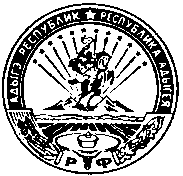 ТЕРРИТОРИАЛЬНАЯ  ИЗБИРАТЕЛЬНАЯ  КОМИССИЯГИАГИНСКОГО  РАЙОНАП О С Т А Н О В Л Е Н И Ест. ГиагинскаяО рабочей группе по рассмотрению в территориальной избирательной комиссии Гиагинского района обращений участников избирательного процесса в ходе подготовки и проведения выборов, назначенных на 19 сентября 2021 годаВ соответствии со статьями 24, 26 Федерального Закона от 12 июня 2002г. №67-ФЗ «Об основных гарантиях избирательных прав и права на участие в референдуме граждан  Российской Федерации» территориальная избирательная комиссия Гиагинского района  п о с т а н о в л я е т:1. Образовать рабочую группу по рассмотрению в территориальной избирательной комиссии Гиагинского района обращений участников избирательного процесса в ходе подготовки и проведения выборов, назначенных на 19 сентября 2021 года, из членов территориальной избирательной комиссии Гиагинского района с правом решающего голоса в количестве 3 человек в следующем составе:Панов Ю.Л.  -	руководитель группыАлексеева Н.П., Дутова Т.А. – члены группы2. Рабочей группе в своей работе строго руководствоваться Федеральным законом от 12 июня 2002 г. №67-ФЗ «Об основных гарантиях избирательных прав и права на участие в референдуме граждан Российской Федерации». 3. Направить настоящее постановление для опубликования в районную газету «Красное знамя».29 июня 2021 года                                                                        №3/23-6   Председатель территориальнойизбирательной комиссииГиагинского районаГ.В.СамойловаСекретарь территориальнойизбирательной комиссииГиагинского районаТ.А.Дутова